113年度第四屆新北市市長盃-原住民族棒球邀請賽報名簡章目的提倡全民健康活動，培育原住民族優秀體育人才，並加強新北市原住民運動技能，提升原住民族團隊精神與凝聚團隊向心力，藉此促進交流聯誼，讓來自不同地方的原住民朋友以球會友，彼此砥礪。辦理單位指導單位：教育部體育署、新北市政府主辦單位：新北市政府原住民族行政局承辦單位： 第文企業有限公司活動日期及地點活動日期：113年5月4日(六)、5月5日(日)競賽地點：大都會棒球場、中山棒球場、重新棒球場領隊會議時間及地點：113年4月25日19：00，採線上會議辦理。※未參加領隊會議或遲到者，由主辦單位代為抽籤，不得異議。選手資格競賽分為男子組及女子組，每隊報名成員需年滿18歲以上（以至比賽首日，即95年5月4日為準），且具原住民族籍身分者須占50%(含)以上，倘報名人數為單數，則以無條件進位計算，例如報名人數為23人，具原住民族籍身分者須達12人(含)以上。原住民族身分球員須有戶籍資料（戶口名簿影本、戶籍謄本）供大會審核。每位球員僅能報名1隊，違反規定，取消該球員資格。本次賽事免收報名費及保證金，報名之隊伍需參加賽事開幕儀式，如未出席之隊伍則取消該隊伍之參賽資格。報名方式報名時間：即日起至113年4月22日(一)17：00截止。報名表件：以網路線上報名或下載報名表Word檔（請擇一報名即可）。
報名表連結：新北市政府原住民族行政局網站下載報名表：https://www.ipb.ntpc.gov.tw報名形式：網路線上直接報名：https://www.beclass.com/rid=284d76265dbf0e0f29ed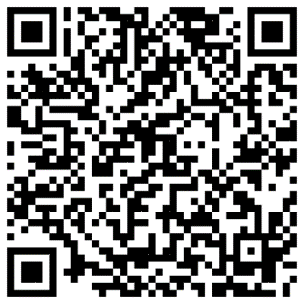 傳真：(02)2502-1774 郵寄地址：(10483)臺北市中山區松江路289號1106室電子郵件： info@suzico.com.tw (信件主旨請註明「報名新北市市長盃原住民族棒球邀請賽」)報名後，請務必致電承辦單位確認報名成功；如未來電確認，導致報名失敗，主承辦單位不負報名之責。參賽者報名時須提供原住民身分證明文件(戶口名簿或戶籍謄本影本)，請寄至info@suzico.com.tw，如該身分證明文件未附齊全，主辦單位有權視為無法證明其身分、禁止該無提供資料之選手出賽；另活動當日需攜帶身分證或健保卡(附照片)等證件供主辦單位備查。參賽者報名參加本活動即視為同意遵守本規範。本次賽事隊伍報名順序以承辦單位認列報名時間為準，相關報名時間認列規則如下：網路報名：以隊伍完成完整報名資料繳交後，報名網站時間認列為該隊伍之報名時間。傳真：以承辦單位收到報名隊伍之完整報名資料後，經報名隊伍來電承辦單位確認之時間，認列為報名時間。郵寄地址：以承辦單位收到報名隊伍之完整報名資料後，經報名隊伍來電承辦單位確認之時間，認列為報名時間。電子郵件：以承辦單位收到報名隊伍之完整報名資料，認列為報名時間。隊伍完成上述報名程序辦理後，由承辦單位查核並寄出報名完成確認電子郵件為報名完成之憑證；若報名隊伍之報名資料不完整、資料有誤或不符報名資格等情節，一概視為隊伍報名未成功。聯繫及諮詢窗口：聯絡人：第文企業有限公司聯絡電話：(02)2503-9333 #22聯繫時間：週一至週五 10:00~12:00、13:00~17:00社群QR Code：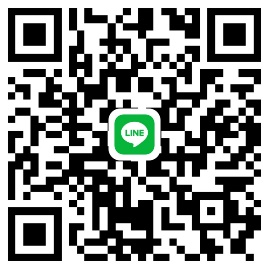 競賽制度：除賽事規定外，依中華民國棒球協會公布之最新棒球規則辦理。男、女子組合計以不超過16隊為限，各組未達4隊不成賽。報名時，未列於報名表中之隊職員欄位者，比賽中不得上場。領隊、教練、管理、聯絡人兼球員者，其姓名除列於領隊、教練、管理、聯絡人欄外，亦應列入球員欄，否則不得上場比賽。每隊除領隊、教練、管理、聯絡人外，每隊報名球員(含隊長)至少9人，最多可報25人，惟每場只可登錄20人出場比賽，若球員重複報名下場，經查屬實，取消其參賽資格。上場球員具原住民族身分者應5名(含)以上。比賽用球：採用中華民國棒球協會指定用球。比賽用球棒：一律採用木棒。本次賽事首輪採循環賽制，複賽採單敗淘汰制；各組倘未達6隊則逕以首輪賽事排名。循環賽制計分法：勝隊得2分，若兩隊以上績分相同時，名次決定之優先序如下。戰績相同球隊相互比賽中，勝隊為先。戰績相同球隊相互比賽中之攻守數值對戰優質率(TQB)數值高者為先。戰績相同球隊相互比賽中之攻守數值責失分優質率(ER-TQB)高者為先。戰績相同球隊相互比賽中，打擊率最高者為先。擲銅板。每場採7局制，2小時如勝隊後攻，則打滿2小時即結束比賽;但若後攻球隊為輸隊，則進行完該局(決賽不執行此規則，冠軍賽打滿7局)。若7局或時限結束時仍平手，則下一局採突破僵局制，前半局最後一位出局球員，則變為二壘跑壘員，然後開始比賽，直到勝負區分為止，同時該跑壘員亦可按照替補規則予以替補。凡參加比賽之所有球隊應遵守各項細則之規定，球隊若違反規定而利益有所損害時，不得以任何理由向主辦單位提出異議。除主辦單位另行通知外，所有賽程及時間皆以主辦單位公佈為準。4局相差10分，5局相差7分即提前結束比賽。比賽中如遇風雨或其他不可抗拒之因素，不滿2局時取消比賽成績，賽滿4局依棒球規則裁定比賽結果。當日第一場比賽無法進行時，則所有賽程順延；中途停止的球賽延誤之賽程由主辦單位另行安排。經主審宣告比賽開始15分鐘內人數不足9人或服裝不整，比數以7：0計算棄權比賽。各隊須著同款式棒球服裝參加開、閉幕及出賽，背號以能讓裁判易於辨識為主，球員背號資料須於出賽前繳交至紀錄組，標示不清以冒名頂替論。球隊所寫的攻守名單上預備球員為比賽之預備球員。如未填寫球員背號視同無預備球員。有關攻守名單應注意事項：出賽前請將攻守名單及證件(如身份證、居留證、健保卡或駕照)交予紀錄組核對，教練或管理應簽名並註明球衣號碼。預備球員欄應詳細填寫，未依規定填寫而遇『保留比賽』致權利喪失者，應自行負責。預備球員欄中未填寫之球員或只寫姓名未填號碼者，於比賽中不得上場或替補其它球員。報名時，未列於報名表中之隊職員欄位者，比賽中不得上場。領隊、教練或管理、聯絡人兼球員者，其姓名除列於領隊、教練、管理、聯絡人欄外，亦應列入球員欄，否則不得上場比賽。所有場內球員應攜帶身分證明文件之正本備查。主辦單位認可之證件: 身分證、居留證、駕照、護照、健保卡(須有照片)，其他證件概不承認。未列入秩序冊隊職員欄位不得上場比賽，經查屬實且對方抗議成立者，該隊以『棄權比賽』判決之。教練或管理應與球隊著同款式球衣方可進場執行職務。攻守名單管理（教練）欄應由管理或教練簽名，有抗議權之人為名單上管理或教練欄處簽名者，其餘皆不為裁判接受。背號筆誤，只要球員當場提出身分證明：經裁判證實確為該球員無誤，通知紀錄組更正背號後繼續比賽。若該球員無法提出身分證明，裁判應即判定該錯誤球員(隊伍)為比賽『失格』、『棄權比賽』。球員服裝之規定：應穿著同款式之球衣、球褲及球帽。球衣胸前應有隊名，背後應有背號，背號整每一數字至少15公分高度，不得臨時手寫或浮貼上去。(背號不得有0號)管理、教練及壘指員亦應穿著同款式球衣，方得上場執行職務。非該場比賽球隊之球員及隊職員不得進入選手休息區。 擊球員不可甩棒，因甩棒每場第二人次(含)以後，將被判逐出場。若經球審認定有故意之嫌或暴力傾向，則不受初次犯規之限制，可直接宣判出場。教練及管理限1人進場做暫停，教練兼下場球員者以教練之暫停為主。球隊須依排定時間出賽。未出賽隊伍，經主審裁判計時10分鐘內仍無法出賽者，由主審裁判宣判為棄權比賽。嚴禁球隊球員跨隊比賽，經查獲之球隊以敗場計算。無人在壘，投手接至捕手之傳球後須於12秒內投球，違反規定者，主審得宣判「1壞球」。此12秒為裁判認定之12秒。野手集會每局1次，時間以1分鐘為限，第2次(含)以上計教練技術暫停1次。每場比賽野手可集會3次，第4次(含)以上則每次都計教練技術暫停1次。延長賽時則每局限1次。守備時一局中允許1次教練技術暫停(更換投手不計)，時間以1分鐘為限，第2次(含)則須更換投手(原投手強迫退場)。每場第4次(含)暫停時，則每次都須更換投手。延長賽時每3局限一次暫停。攻擊時1局允許暫停1次，時間以1分鐘為限，每局第2次(含)時則視同該隊教練技術暫停1次。攻隊每局限暫停1次；同一局對一打者，守方不得作第2次對同一投手之暫停，違規者則勒令教練退出比賽，並於該打者打擊完成後調換投手，原投手退出比賽。球隊在比賽中嚴禁於休息室內吸菸、飲酒、食用含有酒精成分飲品、食用含酒精成分食品及嚼食菸草及檳榔等，屢勸不聽者，裁判有權宣判停賽，並直接宣判由對手隊伍以7：0獲勝。為安全之顧慮，請各隊備齊合乎標準之捕手護具(護耳頭盔、面罩、護喉、護胸、護膝、護襠及護腿)，缺少者不得下場比賽。書面抗議：比賽中以裁判最後判決為終結，不得異議。對該判決若有質疑，應於比賽結束後半小時內提出『書面抗議書』。除正常暫停外，其他任何暫停主審均會告知紀錄組計時，在恢復比賽時立即通知紀錄組及雙方球隊。本次比賽使用安全頭盔制：比賽球隊應自行準備安全頭盔。 擊球員未戴安全頭盔進入擊球區準備擊球，投手投出球後，擊球員被判出局。擊球員或跑壘員因違反規則，球員被判出局且不受舉發之限制(但須該球員在場上)，舉發時間點前所有攻守仍屬有效。擊球員或跑壘員，跑壘中故意拋掉頭盔，將被判出局。凡是對主辦單位裁判言語侮辱、推擠、挑釁、球隊罷賽及霸佔場地，判該名選手或教練禁賽一場；領隊、管理遭判出場者不得進入選手休息區，勸告不聽者，該名選手及該球隊將判禁賽所有賽程。為建立本屆清新健康之棒球理念，有下列之行為者，球隊或球員將受停權1場比賽之處分(第一次警告，第二次執行)。球隊於比賽進行中，有打假球、放水球或故意拖延時間等違反運動精神之情形，沒收該球隊比賽，判定7：0輸球。比賽進行中，教練、球員之言行應自我約束，嚴禁向球員或裁判口出穢言與人身攻擊，球員亦不得有挑釁行為，違者主辦單位得予以勒令退場。各隊若有出手傷人情事，取消該隊繼續參賽之資格，並終身禁止該員參加本賽事下一屆比賽。遇有本規則未定事宜依中華民國棒球協會最新棒球規則為準。本競賽規程如有未盡事項，主辦單位得隨時修訂之。賽事獎金：團體獎若各組報名隊數4-6隊取前2名，6隊以上取前3名：第一名獎勵金新臺幣3萬元、獎盃1座。第二名獎勵金新臺幣2萬元、獎盃1座。第三名獎勵金新臺幣1萬元、獎盃1座。個人獎各組各取1名，報名隊伍數未達6隊則不頒發：ＭＶＰ：獎勵金新臺幣1,000元，獎牌1面。安打獎：獎勵金新臺幣1,000元，獎牌1面。三振獎：獎勵金新臺幣1,000元，獎牌1面。打點獎：獎勵金新臺幣1,000元，獎牌1面。金手套獎：獎勵金新臺幣1,000元，獎牌1面。※ 個人獎項評選由裁判長召集裁判及記錄員討論後產生。活動備案細部說明比賽如遇上雨天，由主審視雨勢大小決定比賽是否照常舉行，豪雨則暫緩比賽。如遇上颱風天，比賽活動延期辦理，並將通知各參賽隊伍。戶外運動比賽另備妥輕便雨衣，以防不時之需。保險比賽日主辦單位已為本次活動投保公共意外責任險，如有其他需求，請參賽者自行辦理。賽程中如有身體不適，請立即停止任何活動並於陰涼處休息，聯絡主辦單位人員救助或請他人、選手支援協助，請愛惜自我生命切勿勉強危害身體。參加人員需保證身體健康，請慎重考量自我健康狀況，如有心臟病、血管、糖尿病、氣喘等慢性方面病歷者，請勿隱瞞病情並請勿參加，否則後果自行負責。主辦單位對於在比賽中發生的傷病只進行必要之應急處理。對於被盜或與比賽無關之事故不負任何責任，請特別注意。報名完成後，請各隊管理或聯絡人，以下方 QR code 加入本次社群，以利後續訊息聯繫，及相關事件緊急通知。※ 本活動辦法若有未盡事宜，主辦單位保有所有規則及章程修改之權利並適修訂另行公布。113年度第四屆新北市市長盃-原住民族棒球邀請賽
報名名冊※為利主辦單位投保意外保險作業，請確實填寫身分證字號及出生年月日，以維護參賽者權益。※每隊領隊、教練、管理、聯絡人外，球員(含隊長)以不超過25人為限，凡球員重覆報名(不能跨隊)，經查屬實，則取消參賽資格；其領隊、教練、管理、聯絡人為球員時，須登錄至球員名單，未登錄者，不得上場比賽。113年度第四屆新北市市長盃-原住民族棒球邀請賽
賽事申訴書裁判長：            (簽章)        審判委員召集人：         (簽章)附註：凡未按各項規定辦理申訴者概不受理。單位代表隊領隊簽章權，可依競賽規程之規定，由代表隊領隊本人簽章或教練簽章辦理。本申訴書應於比賽結束後30分鐘內，由該代表隊領隊或教練簽名，向該競賽種類之審判委員會正式提出，如審判委員會認為其申訴無理由者，下屆舉辦將考慮列入不邀請名單。113年度第四屆新北市市長盃-原住民族棒球邀請賽
運動員資格申訴書競賽組長：                    (簽章)附註：凡未按各項規定辦理申訴者概不受理。單位代表隊領隊簽章權，可依競賽規程之規定，由代表隊領隊本人簽章或教練簽章辦理。本申訴書應於比賽結束後30分鐘內，由該代表隊領隊或教練簽名，向該競賽種類之審判委員會正式提出。隊名聯絡人聯絡人電話電話email領隊領隊管理管理教練報名組別：棒球 □男子組 □女子組報名組別：棒球 □男子組 □女子組報名組別：棒球 □男子組 □女子組報名組別：棒球 □男子組 □女子組報名組別：棒球 □男子組 □女子組報名組別：棒球 □男子組 □女子組報名組別：棒球 □男子組 □女子組報名組別：棒球 □男子組 □女子組報名組別：棒球 □男子組 □女子組報名組別：棒球 □男子組 □女子組報名組別：棒球 □男子組 □女子組編號職稱職稱姓名姓名身分證字號身分證字號出生年月日出生年月日出生年月日族別1隊長隊長年  月  日年  月  日年  月  日2球員球員年  月  日年  月  日年  月  日3球員球員年  月  日年  月  日年  月  日4球員球員年  月  日年  月  日年  月  日5球員球員年  月  日年  月  日年  月  日6球員球員年  月  日年  月  日年  月  日7球員球員年  月  日年  月  日年  月  日8球員球員年  月  日年  月  日年  月  日9球員球員年  月  日年  月  日年  月  日10球員球員年  月  日年  月  日年  月  日11球員球員年  月  日年  月  日年  月  日12球員球員年  月  日年  月  日年  月  日13球員球員年  月  日年  月  日年  月  日14球員球員年  月  日年  月  日年  月  日15球員球員年  月  日年  月  日年  月  日16球員球員年  月  日年  月  日年  月  日17球員球員年  月  日年  月  日年  月  日18球員球員年  月  日年  月  日年  月  日19球員球員年  月  日年  月  日年  月  日20球員球員年  月  日年  月  日年  月  日21球員球員年  月  日年  月  日年  月  日22球員球員年  月  日年  月  日年  月  日23球員球員年  月  日年  月  日年  月  日24球員球員年  月  日年  月  日年  月  日25球員球員年  月  日年  月  日年  月  日申訴事由糾紛發生時間及地點糾紛發生時間及地點申訴事實證件或證人單位領隊(簽章)單位教練單位教練(簽章)(簽章) 年  月  日  時裁判長意見審判委員會判      決被申訴者姓名單位參加項目申 訴 事 項證件或證人聯名簽署單位領隊或教練                          (簽章)領隊或教練                          (簽章)領隊或教練                          (簽章)領隊或教練                          (簽章)領隊或教練                          (簽章)申訴單位領隊或教練                          (簽章)領隊或教練                          (簽章)領隊或教練                          (簽章)領隊或教練                          (簽章)領隊或教練                          (簽章)審判委員會判      決